     DUYURU              Belediye Meclisimiz 01.02.2022 Salı Günü Saat 18.00’de Yeşillik Caddesi No:232 adresindeki Karabağlar Belediyesi bünyesinde bulunan Meclis Toplantı Salonunda aşağıdaki gündemde bulunan konuları görüşmek üzere toplanacaktır.               İlan olunur.                                                                                                       Muhittin SELVİTOPU                          								          Belediye Başkanı					 	G   Ü   N   D   E   MMeclisin açılışı. Meclisçe verilecek önergeler.Birimlerden gelen önergeler.(15/2022)- 22.02.2007 Tarih ve 26442 sayılı Resmi Gazetede yayımlanarak yürürlüğe giren Belediye ve Bağlı Kuruluşları ile Mahalli İdare Birlikleri Norm Kadro İlke ve Standartlarına Dair Yönetmelik hükümlerine göre ihdas edilen ve müdürlükler arası dolu/boş olarak aktarımı yapılan kadrolara ilişkin (II) sayılı boş kadro cetveli ile (III) sayılı dolu kadro değişikliği (memur) cetvelleri hk. (İnsan Kaynakları ve Eğitim Md.)(16/2022)- Belediyemizde 2022 yılı içerisinde 1 adet Eğitmen unvanlı boş kadroda istihdam edilecek kişiye 657 sayılı Devlet Memurları Kanunu'na göre çalıştırılan memurlara ait 3. derece 1. kademe kadro karşılığı esas alınmak üzere net ücret ödenmesi ile Hazine ve Maliye Bakanlığının 2022 yılı için yayınladığı ve yayınlayacağı genelgeler ekinde bulunan Ek Ödeme Oranları Cetvelinde belirtilen unvan, öğrenim durumu ve hizmet yılı esas alınarak buna denk gelen Ek Ödeme Oranının uygulanması ile taban ücret üzerinden hesaplanacak tutarda brüt ek ödeme yapılması hk. (İnsan Kaynakları ve Eğitim Md.)(17/2022)- 31351, 30290 ve 30270 adalar arasından geçen, Maliyeciler ve Vatan Mahallelerinin sınırını oluşturan 177/9 sokağın uygulama sonucunda oluşan 13893 ada 1 no.lu parsel üzerinden geçmesi nedeniyle, 177/9 sokağın 13893 ada 1 no.lu parsel içinde kalan bölümünün kapatılarak Maliyeciler Mahallesi ve Vatan Mahallesinin ortak sınırının, Polat Caddesinden başlayan ve 9233 sokak ile birleşen 9105/11 Sokağın güney istikametinde ilerleyerek, 9115 Sokak, 177/15 Sokak ve 177/9 ile kesiştiği yere kadar olan alanda kalan, 13893 ada 1 no.lu parsel, 30289 ada 1 no.lu parsel ve 3177 ada 147- 148 no.lu parsellerin Maliyeciler Mahallesi sınırında kalması gerektiği belirlenmiş olup, bu sınır çalışmasının incelenerek karara bağlanması hk. (Plan ve Proje Md.)(18/2022)- Park ve Bahçeler Müdürlüğüne belediyemiz hizmetlerinde kullanılmak üzere 1 adet damperli sac kasalı kamyon ve 1 adet çift kabin kamyonetin 237 Sayılı Taşıt Kanunu’nun 10. maddesinin 2. fıkrası gereğince satın alma yoluyla temini hk.  (Park ve Bahçeler Md.)(19/2022)- Fen İşleri Müdürlüğü’ne belediyemiz hizmetlerinde kullanılmak üzere 1 adet Forklift (3,5 Tonluk), 1 adet Kamyonet Çift Kabin (3,5 Ton), 1 adet Kamyon (10 Ton üzeri)’un 237 sayılı Taşıt Kanununun 10. Maddesinin 2. fıkrası gereğince satın alma yoluyla temini hk. (Fen İşleri Md.)(20/2022)- Karabağlar İlçesi, Bozyaka 2814 ada Eski:37 Yeni:39,40,41,42 parseller maliklerinden Kemal PEKDEMİR tarafından; Karabağlar Belediye Meclisi'nin 02/08/2021 tarih, 198/2021 sayılı kararı ile kabul edilen ve İzmir Büyükşehir Belediye Meclisi'nin 08/11/2021 tarih, 05.1246 sayılı kararı ile onaylanan ve 30/12/2021 –28/01/2022 tarihleri arasında askıya çıkarılan UİP-35212816 plan işlem numaralı 1/1000 ölçekli uygulama imar plan değişikliği önerisine askı süresi içerisinde yapılan itirazın incelenerek karara bağlanması hk. (Etüd Proje Md.)(21/2022)- Karabağlar 1/1000 ölçekli 1. Etap Üçkuyular-Şehitler Mahallesi Revizyon İmar Planı, 1/1000 ölçekli 1. Etap Basın Sitesi ve Civarı Revizyon İmar Planı, 1/1000 ölçekli 1. Etap Vatan - Ali Fuat Cebesoy Mahallesi Revizyon İmar Planı, 1/1000 ölçekli 2. Etap Vatan - Bozyaka Mahalleleri ve Civarı Revizyon İmar Planı ile 1/1000 ölçekli 2. Etap Bahçelievler - Gülyaka Mahalleleri ve Civarı Revizyon İmar Planı plan notlarının 1.24., 1.26., 1.29., 1.30., 1.31. maddelerinin, İzmir 3. İdare Mahkemesi'nin 2019/82 esas sayılı dosyada 30.10.2019 tarih ve 2019/1411 sayılı kararında belirtilen hususlar dikkate alınarak yeniden düzenlenmesi ve anılan mahkeme kararı uyarınca 2.1.2. maddesinin kaldırılarak madde numaralarının revize edilmesi ile söz konusu plan notlarına 1.38. ve 1.39. maddelerinin ilave edilmesine ilişkin Belediyemiz tarafından hazırlanan 1/1000 ölçekli uygulama imar planı plan notu değişiklik önerisinin incelenerek karara bağlanması hk. (Etüd Proje Md.) Komisyonlardan gelen raporlar.(05/2022)- Belediyemiz ile kardeş şehir ilişkisi kurulan Erzincan ili Mollaköy Belediyesinin Meydan Projesi yapılması işinin  5393 sayılı Belediye Kanunu'nun 75/a maddesi uyarınca Belediyemiz bütçesinden karşılanmak üzere Mollaköy Belediyesine KDV hariç 230.000,00-TL (ikiyüzotuzbinTL) ödeme yapılması ve sağlanacak olan maddi desteğin ödeme zamanı, koşulları, tarafların yükümlülükleri ile diğer hususların belirlendiği rapor ekindeki protokolü imzalama yetkisinin, Karabağlar Belediye Başkanına verilmesinin oyçokluğu ile uygun bulunduğuna ilişkin Plan ve Bütçe Komisyonu Raporu. (06/2022)- Belediyemiz ile kardeş şehir ilişkisi kurulan Gaziantep ili Karkamış Belediyesinin "Karkamış Asri Mezarlık Alanı Düzenleme Çalışmaları ve Karşılama Alanı Projesi"nin yapılması için 5393 Sayılı Belediye Kanunu'nun 75/a maddesi uyarınca Belediyemiz bütçesinden karşılanmak üzere Karkamış Belediyesine KDV hariç 100.000,00-TL (yüzbinTL) ödeme yapılması ve sağlanacak olan maddi desteğin ödeme zamanı, koşulları, tarafların yükümlülükleri ile diğer hususların belirlendiği rapor ekindeki protokolü imzalama yetkisinin, Karabağlar Belediye Başkanına verilmesinin oyçokluğu ile uygun bulunduğuna ilişkin Plan ve Bütçe Komisyonu Raporu. (07/2022)-İzmir Vilayetinde genel hayatı etkileyecek ölçekteki deprem, heyelan, kaya düşmesi, yangın, kaza, meteorolojik afet, nükleer ve kimyasal madde kazaları ve nüfus hareketleri ile ilgili afet ve acil durumlarda, alternatif haberleşme düzenleriyle olağan haberleşme sistemlerinin kullanılmaz olması halinde haberleşmenin sağlanması, ayrıca bu konularla ilgili eğitim ve tatbikatlarda, acil durum telsiz haberleşme çevrimi hizmetlerinin temin edilmesi için Karabağlar Belediye Başkanlığı ile Türkiye Radyo Amatörleri Cemiyeti (TRAC) İzmir Şubesi arasında işbirliği ve koordinasyon sağlanmasına yönelik yapılması planlanan protokolün imzalanabilmesi için Karabağlar Belediye Başkanına yetki verilmesinin oybirliği ile uygun bulunduğuna  ilişkin  İmar – Hukuk - Kentsel Dönüşüm Komisyonu Raporu.(08/2022)- İzmir Karabağlar Belediye Başkanlığı Yurt İdaresi, İşletmesi ve Çalışma Esaslarına İlişkin Yönetmelik’in oybirliği ile uygun bulunduğuna ilişkin Hukuk-Burs ve Eğitim Komisyonu Raporları. (09/2022)-İzmir ili, Karabağlar ilçesi, Bozyaka (Gülyaka) Mahallesi, 6860 ada 299,00 m² yüzölçümlü 26 parselin 80,00 m²'lik kısmının Belediyemiz adına şartlı bağışının kabul edilmesine ve 26 parsel ile 20 parselin dâhil edildiği imar uygulaması işlemi (yola terk-tevhid) sonucu oluşacak yeni parseldeki Belediyemiz hissesinin diğer hissedar adına bedel karşılığında satışının Belediyemiz yararına olduğu kanaati ile oybirliği ile uygun bulunduğuna ilişkin İmar ve Hukuk Komisyonu Raporları.(10/2022)- 5393 sayılı Belediye Kanunu ve 5216 sayılı Büyükşehir Belediye Kanunu başta olmak üzere, 5442 sayılı İl İdaresi Kanunu ve Yönetmelikler ile 5490 sayılı Nüfus Hizmetleri Kanunu kapsamında çıkarılan Adres ve Numaralamaya İlişkin Yönetmeliğe uygun olarak düzenlenen ve rapor ekinde koordinat özet cetveli ile krokisi bulunan, kuzeyde Güzelbahçe ilçe sınırının bir noktası olan 1 (Y:494680.64  X:4241833.32) nolu noktadan başlayıp  güneye doğru giderken Kavacık mahallemiz ile komşu olan Seferihisar ilçesi Çamtepe mahalle sınırına kadar olan ve Menderes İlçe sınırında 12 (Y:495469.22  X:4240410.80) nolu noktada  son bulan yaklaşık 1.750 metrelik kısım İlçemiz ile Seferihisar İlçesi arasındaki sınırımız ile ilgili çalışma yapılmış olup,  Yönetmelik ve Kanunlara uygun olarak bu aşamada ilçemiz ile Seferihisar İlçesi arasındaki sınırımız ile ilgili yapılan çalışmanın 5393 sayılı Belediye Kanununun 18/n maddesine istinaden oybirliği ile  uygun bulunduğuna ilişkin  İmar ve Hukuk Komisyonu Raporları.(11/2022)- 5393 sayılı Belediye Kanunu ve 5216 sayılı Büyükşehir Belediye Kanunu başta olmak üzere, 5442 sayılı İl İdaresi Kanunu ve Yönetmelikler ile 5490 sayılı Nüfus Hizmetleri Kanunu kapsamında çıkarılan Adres ve Numaralamaya İlişkin Yönetmeliğe uygun olarak düzenlenen ve rapor ekinde koordinat özet cetveli ile krokisi bulunan, kuzeyde Narlıdere İlçe sınırının bir noktası olan 1 (Y:496614.97 X:4246867.69) nolu noktadan başlayıp  güneye doğru giderken Kavacık mahallemiz ile komşu olan Güzelbahçe ilçesi Yaka ve Payamlı mahalleleri sınırına kadar olan ve Seferihisar ilçe sınırında 95 (Y:494680.64 X:4241833.32) no.lu noktada son bulan yaklaşık 8.120 metrelik kısım ilçemiz ile Güzelbahçe ilçesi arasındaki sınırımız ile ilgili çalışma yapılmış olup,  Yönetmelik ve Kanunlara uygun olarak bu aşamada ilçemiz ile Güzelbahçe İlçesi arasındaki sınırımız ile ilgili yapılan çalışmanın 5393 sayılı Belediye Kanununun 18/n maddesine istinaden oybirliği ile  uygun bulunduğuna ilişkin  İmar ve Hukuk Komisyonu Raporları.(12/2022)-Yürürlükteki 1/1000 ölçekli 2. Etap Bahçelievler – Gülyaka Mahallesi Revizyon İmar Planı'nda “tescilli parsel” gösterimli Karabağlar İlçesi, Doğanay Mahallesi, 3622 ada, 665, 666, 671 ve 672 parsellerde kayıtlı taşınmazların, İzmir 1 Numaralı Kültür Varlıklarını Koruma Bölge Kurulu'nun 21.10.2021 tarih ve 12952 sayılı kararı doğrultusunda "Park Alanı" olarak belirlenmesine yönelik Belediye Başkanlığımızca hazırlanan 1/1000 ölçekli Uygulama İmar Planı Değişiklik önerisi plan değişikliğine konu olan özel şahıs mülkiyetine kayıtlı taşınmazlarda tescilli su toplama havuzunun bulunduğu ancak alanın tescile konu olmasından dolayı bakımsız bırakılması nedeni ile parsellerdeki kültürel değerin ortaya çıkarılması ve kamuya kazandırılması amacı ile belediyemizce alanda proje hazırlanacağı da dikkate alınarak 5216 sayılı Yasanın 7. Maddesinin (b) bendine göre işlem yapılmasının oybirliği ile uygun görüldüğüne ilişkin İmar Komisyonu Raporu.  Komisyonlara havale edilip sonuçlanmayan önergeler. (199/2021)-İlçemizdeki 540 hektarlık, 15 Mahalleyi kapsayan riskli alan planları hazırlanırken; yenilenebilir enerji, yağmursuyu hasadı, katı atık, engelli erişimi gibi başlıkları da içeren 17 maddelik “Birleşmiş Milletler Sürdürülebilir Kalkınma Hedefleri” ne yönelik plan not önerilerinin tespiti ve bu alanlardaki planlama yetkisine sahip Çevre ve Şehircilik Bakanlığına önerilmesi konusunda bir çalışma yapılması hk. (Kentsel Dönüşüm – Çevre ve  Sokak  Hayvanları  Hakları – Avrupa Birliği ve Dış İlişkiler –  İmar Komisyonu) (212/2021)-Naylon poşetlerin kullanımının azaltılabilmesi için gerek semt merkezlerimizde ve gerekirse de genel olarak Karabağlar ilçemizde neler yapabileceğine yönelik meclisimizin bir çalışma yapması hk. (Çevre ve  Sokak  Hayvanları  Hakları – Sağlık – Esnaf – Pazar yerleri Komisyonu)(213/2021)-Günümüzde Sürdürebilir Kentleşme kavramı her zamankinden daha önem kazanmıştır. Birçok farklı boyutu olan bu konunun çevresel, ekonomik ve sosyal boyutunun meclisimizce değerlendirilmesi hk. (Kentsel Dönüşüm – Kadın Erkek Eşitliği – Engelliler – Kültür ve Turizm -  Plan ve Bütçe Komisyonu)(214/2021)-Bildiğiniz gibi ilçemizde Hayat Boyu Öğrenme parkı belirlenecektir. Parkın temasını meclisimizce çalışılıp değerlendirilmesi hk. (Burs ve Eğitim Komisyonu – Kültür ve Turizm Komisyonu – Kadın Erkek Eşitliği – Spor Genç ve Çocuk – Çevre ve  Sokak  Hayvanları  Hakları Komisyonu)Dilek ve temenniler.Toplantıya katılamayan üyelerin mazeretlerinin görüşülmesi.Meclis toplantı gün ve saatinin tespiti.  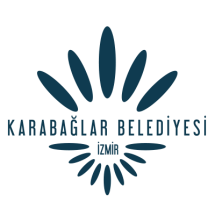         KARABAĞLAR BELEDİYE MECLİSİ01.02.2022 SalıSaat:18.00